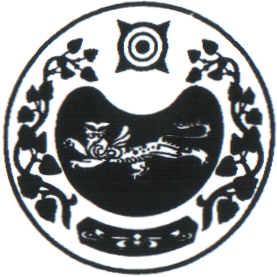 ПОСТАНОВЛЕНИЕ от 03.02.2022 г.   № 6-паал ЧарковО внесении изменений в постановлениеадминистрации Чарковского сельсоветаот 22.10.2018 № 95/1-п «О создании жилищной комиссии»	В соответствии с Жилищным кодексом Российской Федерации, Законом Республики Хакасия от 07.11.2014 № 84-ЗРХ «О закреплении отдельных вопросов местного значения за сельскими поселениями в Республике Хакасия», Законом Республики Хакасия от 11.12.2006 № 68-ЗРХ «О порядке ведения органами местного самоуправления учета граждан в качестве нуждающихся в жилых помещениях, предоставляемых по договорам социального найма», администрация Чарковского сельсоветаПОСТАНОВЛЯЕТ:1.  Внести изменения в постановление администрации Чарковского сельсовета от              22.10.2018 № 95/1-п «О создании жилищной комиссии»       следующие изменения:        - приложение 1 читать в новой редакции.2. Настоящее постановление вступает в силу со дня его опубликования на         официальном сайте администрации.3.   Контроль за исполнением настоящего постановления оставляю за собой.Глава Чарковского сельсовета					А.А. АлексеенкоПриложение № 1к Постановлению главыЧарковского сельсоветаот 03.02.2022г. № 6-пПредседатель комиссии – глава Чарковского сельсовета  Алексеенко Александр Александрович;Секретарь комиссии – специалист 2 категории администрации Чарковского сельсовета Иванова Надежда Петровна;Члены комиссии:Желнина Татьяна Геннадьевна – ведущий бухгалтер администрации Чарковского сельсовета;Горр Наталья Николаевна – специалист 2 категории администрации Чарковского сельсовета;Боргоякова Алена Сергеевна – депутат Совета депутатов Чарковского сельсоветаРОССИЯ ФЕДЕРАЦИЯЗЫХАКАС РЕСПУБЛИКАЗЫАFБАН ПИЛТIРI АЙМАFЫЧАРКОВ ААЛНЫН ЧОБIАДМИНИСТРАЦИЯЗЫ